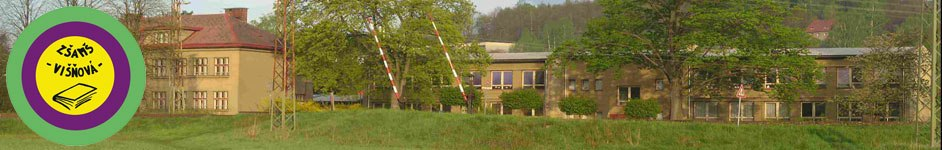 Inovace a zkvalitnění výuky směřující k rozvoji matematické gramotnosti žáků základních školEU – OPVKnázev: Grafický součet a rozdíl úsečekautor: Lenka Křelinovápředmět: Matematika – geometrie v rovině a prostorutřída: 4. TřídaGrafický součet a rozdíl úsečekMáš 2 různě dlouhá barevná brčka, která chceš spojit pro jeden pokus. Zkus je znázornit pomocí grafického součtu úseček, když víš, že 1. zelené brčko představuje úsečku AB dlouhou 7cm a 2. modré brčko představuje úsečku CD dlouhou 5cm. Jak dlouhé bude tvé brčko pro pokus?(náčrt, popis, konstrukce, řešení)Tatínek potřeboval kus dřeva na poličku dlouhou 1m. Z dílny si vzal prkno dlouhé 3m a uřízl potřebnou délku na tuto poličku. Kolik dřeva mu zbylo?(náčrt, popis, konstrukce, řešení)Hodnocení:umím:umím s dopomocí:neumím: